Открытый урок по изобразительному искусствув 3 классепо теме: «Народные промыслы. Золотая хохлома».Автор – составитель:учитель начальных классовТыртыкина З.М,Цель: Научить  учащихся  выполнять орнамент в кругу по мотивам хохломской росписи ; Задачи:Изучить этапы работы выполнения орнамента «Золотая Хохлома».Научить детей выполнять травный орнамент, используя элементы хохломской росписи; Развивать творческое воображение, художественный вкус, фантазию, навыки кистевой росписи; Воспитывать у учеников интерес и любовь к народному искусству; чувство гордости и патриотизма за богатое культурное наследие России.Оборудование:- учебник по изобразительному искусству 3 класс «Разноцветный мир»;- рабочая тетрадь по изобразительному искусству 3 класс «Разноцветный мир»; альбом.- кисти, краски (гуашь),- проектор,- экран.                                                               Ход урока. Учитель: Ребята! Посмотрите на эти прекрасные, сказочно красивые изделия: квасники, кружки, ковши и ложки. Сможете  ли вы ответить мне: по какому материалу выполнена эта роспись?  СЛАЙД №3-10 Учитель: Да, ребята, вы правы. Все эти предметы сделаны из дерева.Учитель: А  как украшены эти предметы?Дети: Они украшены самой известной разновидностью отечественной народной росписи по дереву – хохломской. Хохломская роспись – это удивительное искусство, сокровищница мировой культуры. Хохлома представляет собой декоративную роспись деревянной посуды и мебели, выполненную чёрным и красным (а также, изредка, зелёным, желтым) цветом по золотистому фону.Учитель: Сегодня на уроке мы вспомним откуда пришел к нам этот промысел, как народные умельцы изготовляли деревянные изделия и даже научитесь выполнять травный орнамент в кругу используя элементы хохломской росписи; Развивать творческое воображение, художественный вкус, фантазию, навыки кистевой росписи; Учитель: Откуда пришёл к нам этот промысел? СЛАЙДЫ №11-13Дети:  В деревне Семёново-В русском краю,Стояли избушкиТам в бытность свою...И пели там птицыКормила земля.И жёлтая ржицаЛаскала поля.Леса там родилиРябину, цветы.И люди там жили,Лелея мечты.Чтоб жизнь была крашеДля жителей тех-Писали на чашахУзор для потех.А в этих узорахРябиновых лоз.Царили Соборы,Леса и покос.Там музу вершилКистью русский народ.И сказку творил,Нежно вписанный плод.Там сказка вплеталасьВ ковши и дома.Вот так зарождаласьУ нас хохлома.СЛ. №13    УЧИТЕЛЬ  В настоящее время у хохломской росписи два центра — город Семёнов, где находятся фабрики «Хохломская роспись» и «Семёновская роспись», и село Сёмино ,где работает предприятие «Хохломской художник». Учитель: Какими цветами выполнен узор на хохломских изделиях?Дети:  Золотым, жёлтым, красным, чёрным и зелёным.Учитель: Какие чувства символизируют эти цвета? Дети: Красный - радость, золотой - тепло, счастье, богатство, красота и чистота; зеленый - цвет жизни, природы; черный - торжественность)Учитель: А как создаются изделия с хохломской росписью.СЛАЙДЫ № 14-15         Сначала бьют баклуши, то есть делают грубые бруски-заготовки из дерева. Затем мастер встает за токарный станок, снимает резцом излишек древесины и постепенно придает заготовке нужную форму. Так получается основа — «бельё» (неокрашенные изделия) — резные ковши и ложки, поставцы и чашки.После сушки «бельё» грунтуют жидкой очищенной глиной — вапой, как её называют мастера. После грунтовки изделие 7-8 часов сушат и обязательно вручную покрывают несколькими слоями олифы (льняного масла).В течение дня изделие покроют олифой 3-4 раза. Последний слой высушат до «небольшого отлипа» — когда олифа слегка прилипает к пальцу, уже не пачкая его.Следующий этап — «лужение», то есть втирание в поверхность изделия алюминиевого порошка. После лужения предметы приобретают красивый бело-зеркальный блеск, и готовы для росписи.Существуют разнообразные виды орнаментов:«пряник» — обычно внутри чашки или блюда геометрическая фигура — квадрат или ромб — украшенная травкой, ягодами, цветами;«травка» — узор из крупных и мелких травинок;«кудрина» — листья и цветы в виде золотых завитков на красном или чёрном фоне;Все изделия расписываются вручную, причём роспись нигде не повторяетсяУЧИТЕЛЬ: Расписанные изделия 4-5 раз покрывают специальным лаком и, наконец, закаливают в течение 3-4 часов в печи при температуре +150… +160 °C до образования масляно-лаковой плёнки золотистого цвета. Так получается знаменитая «золотая хохлома». Колорит хохломской росписи строится на сочетании золота с чёрным и красным цветом. Именно эти два цвета, не изменяясь и не тускнея, выдерживают жар хохломских печей. Ведь после росписи вещи покрывают лаком и закаляют в печах. Сейчас – в электрических, а раньше – в обычной русской печи. От высокой температуры лак желтеет, а просвечивающий сквозь него алюминиевый порошок становится «золотым».Теперь уже изделие не боится ни жары, ни холода, не уступает в прочности ни золотым блюдам, ни серебряным. Нарядное, оно вносит в дом радость и уют. Учитель: Из каких элементов состоит орнамент хохломской росписи.Дети: Цветы, ягоды, листики, усики, птицы.СЛАЙД № 16 орнамент                Физкультминутка.  Педагогический рисунок.   (ЧИСТОПИСАНИЕ) СЛАЙД № 17 Рисуем ведущий стебель «криуль» чёрной краской.Вписываем завитки, закручивая их попеременно вверх и вниз.Затем узор усложняется добавлением чёрных и красных кустиков, травинок, завитков, ягод.Делаем оживку белой краской.УЧИТЕЛЬ:  Давайте мы с вами представим себя народными умельцами-художниками, а наш класс станет мастерской по росписи посуды. Сегодня мы будем расписывать блюдо .     СЛ. № 18-24По краю тарелки нанесём орнамент из ягодок смородины и травок, чередуя их. Получается простой замкнутый узор в полосе. Кайма в карандаше готова.Теперь нарисуем  ягодно - цветочную или цветочную композицию в центре нашего изделия-тарелки. Сначала изображаем стебель с крупными завитками; веточку, трёхпалый зубчатый лист смородины и, наконец, цветок и ягодки, подрисуем кудрины и травки. Пишем самые крупные травинки. Они наносятся лёгкими движениями без нажима;Набросок на черновом круге готов. Приступаем к работе в цвете. Общий фон у нас ярко-жёлтого цвета. Для росписи будем использовать красную и чёрную краски. Кисточку берем почти за основание тремя пальцами перпендикулярно поверхности листа. Кисть правой руки свободна, ни на что не опирается – именно это позволяет одним движением плавно проводить пластичные мазки. Чтобы краски не смешивались, даём им высохнуть. Прорисовываем мелкие детали.Самостоятельная работа учащихся.  Ветка плавно изогнулась                 И колечком завернулась.
Рядом с листиком трехпалым         Земляника цветом алым.     Засияла, поднялась,  Сладким соком налилась. А трава, как бахрома,Золотая хохлома! 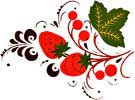 Учитель : Узор готов. Покажите, как у вас получилось. Поднимите вверх тетради. Молодцы!  Давайте полюбуемся на нашу тарелку. Как бы нам её назвать? Может, «Ягодка – смородинка»? Предложите своё название. Все ребята молодцы, все умельцы!  Закрепление знаний учащихся. 1.Что является прообразом изделий с хохломской росписью?( петухи, павлины и т.д)2.Что является прообразом этого орнамента?(травянистые растения, ягоды, цветы)3.Как называется такой орнамент? (растительный)4. Что было самым интересным на уроке?5. Где еще в жизни мы можем встретить хохломскую роспись? Учитель: В современном мире тоже используется хохломская роспись. Посмотрите некоторые предметы.  СЛАЙД №26-34 (Аэрография, маникюр, вышивка).  УЧИТЕЛЬ:  Ребята, можем ли мы гордиться, тем что у нас в России есть такой красивый промысел?Дети:      Искусство Хохломы - это гордость нашей культуры. Золотые узоры Хохломы вобрали в себя всю красоту русской земли. СЛАЙД№35 читают стих.Ну , что ж ребята , СПАСИБО ВАМ ЗА УРОК, ВЫ СЕГОДНЯ ПОРАБОТАЛИ ВЕС НА ОТЛИЧНО! А ТЕПЕРЬ Домашнее задание. Подготовить детали цилиндра для росписи. Пример построения цилиндра смотрите на странице 10 